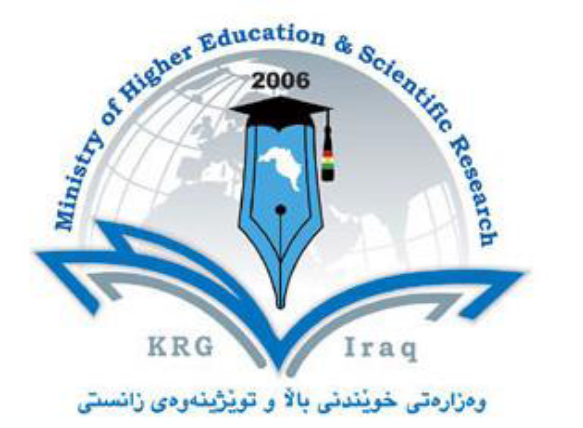 القسم: اللغة العربية‌الكلية: التربية- شقلاوةالجامعة: صلاح الدين- أربيلكراسة المادة: الأدب الإسلامي المرحلة: الرابعةالكورس: الأولاسم التدريسي: د. سالار عبدالله أحمد السنة الدراسية: 2022-2023كراسة المادةCourse Bookالأدب الإسلاميالأدب الإسلامي1. اسم المادة1. اسم المادةد.سالارعبدالله أحمدد.سالارعبدالله أحمد2. التدريسي المسؤول2. التدريسي المسؤولالللغة العربية/ التربية- شقلاوةالللغة العربية/ التربية- شقلاوة3. القسم/ الكلية3. القسم/ الكليةالايميل: ahmad@su.edu.krdرقم الهاتف (اختياري): 07501193378الايميل: ahmad@su.edu.krdرقم الهاتف (اختياري): 075011933784. معلومات الاتصال: 4. معلومات الاتصال: على سبيل المثال: النظري 2على سبيل المثال: النظري 25. الوحدات الدراسیة (بالساعة) خلال الاسبوع5. الوحدات الدراسیة (بالساعة) خلال الاسبوعساعتانساعتان6. عدد ساعات العمل6. عدد ساعات العمل7. رمز المادة (course code)7. رمز المادة (course code)1-	أكمل الدراسة الإبتدائية والمتوسطة والثانوية في قضاء شهرزور ثم انتقل إلى أربيل.2-	حصل على البكالوريوس في اللغة العربية وآدابها من كلية اللغات بجامعة صلاح الدين عام (2004-2005) وكان ترتيبه الأول على شعبته.3-	حصل على الماجستير في (الأدب المقارن – العربي والكردي) بتقدير (جيد جدا عال) عام (2011-2012) من جامعة صلاح الدين/ كلية التربية/ قسم اللغة العربية. 4-	حصل على الدكتوراه في تخصص (فلسفة الأدب العربي/ الأدب العربي الحديث) من جامعة صلاح الدين بتقدير (ممتاز).5-	تزامناً مع دراسته في المؤسسات الحكومية، درس العلوم الدينية في الكتاتيب والجوامع لمدة سبع سنوات على أيدي علماء أهل التصوف.■  التدرس:1-درّس في قسم الإعلام بكلية الآداب/ جامعة صلاح الدين –أربيل. 2-يدرس (الأدب المقارن، الأدب الإسلامي) في قسم اللغة العربية بجامعة صلاح الدين/ كلية التربية 2012.3-درّس في قسم اللغة العربية بكلية التربية/ جامعة صلاح الدين- أربيل.4- درّس في قسم اللغة العربية والترجمة بالجامعة اللبنانية الفرنسية.5- درّس في دورات إعلامية .من بحوثه المنشورة:1-	المطر في شعر نزار قباني2-	 الشخصية الدينية وموقفها من الآخر3-	 الشخصية الدينية وأبعادها الفكرية4-	الجذور الفكرية للخوارج والسلفية وداعش5-	تحليل قصيدة (طلوع رمضان) لعبدالرحيم المولوي6-	الخلفية التاريخية للصراع السني – الشيعي.كتب منشورة:بنية المكان في روايتي الجحيم المقدس وهيَلانة – دراسة مقارنة، مطبعة روزهلات، أربيل – كردستان.لغة العشق وزمن الأنفال- كتاب مترجم عن الكردية،  دار المنتدى، تونس.1-	أكمل الدراسة الإبتدائية والمتوسطة والثانوية في قضاء شهرزور ثم انتقل إلى أربيل.2-	حصل على البكالوريوس في اللغة العربية وآدابها من كلية اللغات بجامعة صلاح الدين عام (2004-2005) وكان ترتيبه الأول على شعبته.3-	حصل على الماجستير في (الأدب المقارن – العربي والكردي) بتقدير (جيد جدا عال) عام (2011-2012) من جامعة صلاح الدين/ كلية التربية/ قسم اللغة العربية. 4-	حصل على الدكتوراه في تخصص (فلسفة الأدب العربي/ الأدب العربي الحديث) من جامعة صلاح الدين بتقدير (ممتاز).5-	تزامناً مع دراسته في المؤسسات الحكومية، درس العلوم الدينية في الكتاتيب والجوامع لمدة سبع سنوات على أيدي علماء أهل التصوف.■  التدرس:1-درّس في قسم الإعلام بكلية الآداب/ جامعة صلاح الدين –أربيل. 2-يدرس (الأدب المقارن، الأدب الإسلامي) في قسم اللغة العربية بجامعة صلاح الدين/ كلية التربية 2012.3-درّس في قسم اللغة العربية بكلية التربية/ جامعة صلاح الدين- أربيل.4- درّس في قسم اللغة العربية والترجمة بالجامعة اللبنانية الفرنسية.5- درّس في دورات إعلامية .من بحوثه المنشورة:1-	المطر في شعر نزار قباني2-	 الشخصية الدينية وموقفها من الآخر3-	 الشخصية الدينية وأبعادها الفكرية4-	الجذور الفكرية للخوارج والسلفية وداعش5-	تحليل قصيدة (طلوع رمضان) لعبدالرحيم المولوي6-	الخلفية التاريخية للصراع السني – الشيعي.كتب منشورة:بنية المكان في روايتي الجحيم المقدس وهيَلانة – دراسة مقارنة، مطبعة روزهلات، أربيل – كردستان.لغة العشق وزمن الأنفال- كتاب مترجم عن الكردية،  دار المنتدى، تونس.٨. البروفايل الاكاديمي للتدريسي٨. البروفايل الاكاديمي للتدريسيصدر الإسلام، موقف الإسلام ، الشعراء المخضرمون، شعراء الرسول، الفتوحات، الأغراض الشعرية، النثر، القرآن الكريم، الحديث النبوي، الخطابة، الكتابة.صدر الإسلام، موقف الإسلام ، الشعراء المخضرمون، شعراء الرسول، الفتوحات، الأغراض الشعرية، النثر، القرآن الكريم، الحديث النبوي، الخطابة، الكتابة.٩. المفردات الرئيسية للمادة Keywords٩. المفردات الرئيسية للمادة Keywords١٠. نبذة عامة عن المادة     تعنى مادة الأدب الإسلامي بدراسة الادب العربي  منذ بعثة الرسول محمد (ص) إلى مقتل رابع الخلفاء الراشدين علي بن أبي طالب (ر.ض) سنة 40 الهجرية. وتنقسم هذه الفترة إلى عهدين: العهد النبوي (610- 632م) و عهد الخلفاء الراشدين (632-661م).      وتتجلي أهمية المادة في أنها تحي وتقوي القيم الإسلامية في نفوس الطلاب كالأخوة والوحدة والمحبة وغيرها. وكذلك تسلط الضوء على منعطف تاريخي كان له أثر بالغ في تغيير حياة العرب والمسلمين من الناحية الدينية والسياسية والفكرية والاجتماعية والاقتصادية التي تتضح لنا من مرآة النصوص الشعرية والنثرية التي كتبها الأدباء المسلمون نتيجة تأثرهم بالبيئة الإسلامية الجديدة التي وحدت العرب وجعلت المؤمنين أخوة متحابين لاتفسد نفوسهم الضغينة. ١٠. نبذة عامة عن المادة     تعنى مادة الأدب الإسلامي بدراسة الادب العربي  منذ بعثة الرسول محمد (ص) إلى مقتل رابع الخلفاء الراشدين علي بن أبي طالب (ر.ض) سنة 40 الهجرية. وتنقسم هذه الفترة إلى عهدين: العهد النبوي (610- 632م) و عهد الخلفاء الراشدين (632-661م).      وتتجلي أهمية المادة في أنها تحي وتقوي القيم الإسلامية في نفوس الطلاب كالأخوة والوحدة والمحبة وغيرها. وكذلك تسلط الضوء على منعطف تاريخي كان له أثر بالغ في تغيير حياة العرب والمسلمين من الناحية الدينية والسياسية والفكرية والاجتماعية والاقتصادية التي تتضح لنا من مرآة النصوص الشعرية والنثرية التي كتبها الأدباء المسلمون نتيجة تأثرهم بالبيئة الإسلامية الجديدة التي وحدت العرب وجعلت المؤمنين أخوة متحابين لاتفسد نفوسهم الضغينة. ١٠. نبذة عامة عن المادة     تعنى مادة الأدب الإسلامي بدراسة الادب العربي  منذ بعثة الرسول محمد (ص) إلى مقتل رابع الخلفاء الراشدين علي بن أبي طالب (ر.ض) سنة 40 الهجرية. وتنقسم هذه الفترة إلى عهدين: العهد النبوي (610- 632م) و عهد الخلفاء الراشدين (632-661م).      وتتجلي أهمية المادة في أنها تحي وتقوي القيم الإسلامية في نفوس الطلاب كالأخوة والوحدة والمحبة وغيرها. وكذلك تسلط الضوء على منعطف تاريخي كان له أثر بالغ في تغيير حياة العرب والمسلمين من الناحية الدينية والسياسية والفكرية والاجتماعية والاقتصادية التي تتضح لنا من مرآة النصوص الشعرية والنثرية التي كتبها الأدباء المسلمون نتيجة تأثرهم بالبيئة الإسلامية الجديدة التي وحدت العرب وجعلت المؤمنين أخوة متحابين لاتفسد نفوسهم الضغينة. ١٠. نبذة عامة عن المادة     تعنى مادة الأدب الإسلامي بدراسة الادب العربي  منذ بعثة الرسول محمد (ص) إلى مقتل رابع الخلفاء الراشدين علي بن أبي طالب (ر.ض) سنة 40 الهجرية. وتنقسم هذه الفترة إلى عهدين: العهد النبوي (610- 632م) و عهد الخلفاء الراشدين (632-661م).      وتتجلي أهمية المادة في أنها تحي وتقوي القيم الإسلامية في نفوس الطلاب كالأخوة والوحدة والمحبة وغيرها. وكذلك تسلط الضوء على منعطف تاريخي كان له أثر بالغ في تغيير حياة العرب والمسلمين من الناحية الدينية والسياسية والفكرية والاجتماعية والاقتصادية التي تتضح لنا من مرآة النصوص الشعرية والنثرية التي كتبها الأدباء المسلمون نتيجة تأثرهم بالبيئة الإسلامية الجديدة التي وحدت العرب وجعلت المؤمنين أخوة متحابين لاتفسد نفوسهم الضغينة. ١١. أهداف المادة: أن يعرف الطالب طبيعة المرحلة التي ظهر فيها الإسلام.أن يعرف الطالب موقف الإسلام من الشعر والشعراء.أن يدرك الطالب تأثير الإسلام في الأدب .أن يثري الطالب ثروته اللغوية، ويحسن أسلوب كتابته من خلال الاستلهام من نماذج شعرية ونثرية إسلامية.أن يحيط الطالب بأهم الأغراض والموضوعات الشعرية في عصر صدر الإسلام.أن يكتسب الطالب القدرة على تذوُّق الأدب الرفيع.أن يدرك الطالب خصاص الأدب الإسلامي. أن تتضح لدى الطالب العلاقة الوثيقة بين الأدب الإسلامي ومكارم الأخلاق، ذلك لأن الأدب الإسلامي أسهم على مرّ العصور في تهذيب النفوس وغرس الأخلاق الفاضلة في الناس. ١١. أهداف المادة: أن يعرف الطالب طبيعة المرحلة التي ظهر فيها الإسلام.أن يعرف الطالب موقف الإسلام من الشعر والشعراء.أن يدرك الطالب تأثير الإسلام في الأدب .أن يثري الطالب ثروته اللغوية، ويحسن أسلوب كتابته من خلال الاستلهام من نماذج شعرية ونثرية إسلامية.أن يحيط الطالب بأهم الأغراض والموضوعات الشعرية في عصر صدر الإسلام.أن يكتسب الطالب القدرة على تذوُّق الأدب الرفيع.أن يدرك الطالب خصاص الأدب الإسلامي. أن تتضح لدى الطالب العلاقة الوثيقة بين الأدب الإسلامي ومكارم الأخلاق، ذلك لأن الأدب الإسلامي أسهم على مرّ العصور في تهذيب النفوس وغرس الأخلاق الفاضلة في الناس. ١١. أهداف المادة: أن يعرف الطالب طبيعة المرحلة التي ظهر فيها الإسلام.أن يعرف الطالب موقف الإسلام من الشعر والشعراء.أن يدرك الطالب تأثير الإسلام في الأدب .أن يثري الطالب ثروته اللغوية، ويحسن أسلوب كتابته من خلال الاستلهام من نماذج شعرية ونثرية إسلامية.أن يحيط الطالب بأهم الأغراض والموضوعات الشعرية في عصر صدر الإسلام.أن يكتسب الطالب القدرة على تذوُّق الأدب الرفيع.أن يدرك الطالب خصاص الأدب الإسلامي. أن تتضح لدى الطالب العلاقة الوثيقة بين الأدب الإسلامي ومكارم الأخلاق، ذلك لأن الأدب الإسلامي أسهم على مرّ العصور في تهذيب النفوس وغرس الأخلاق الفاضلة في الناس. ١١. أهداف المادة: أن يعرف الطالب طبيعة المرحلة التي ظهر فيها الإسلام.أن يعرف الطالب موقف الإسلام من الشعر والشعراء.أن يدرك الطالب تأثير الإسلام في الأدب .أن يثري الطالب ثروته اللغوية، ويحسن أسلوب كتابته من خلال الاستلهام من نماذج شعرية ونثرية إسلامية.أن يحيط الطالب بأهم الأغراض والموضوعات الشعرية في عصر صدر الإسلام.أن يكتسب الطالب القدرة على تذوُّق الأدب الرفيع.أن يدرك الطالب خصاص الأدب الإسلامي. أن تتضح لدى الطالب العلاقة الوثيقة بين الأدب الإسلامي ومكارم الأخلاق، ذلك لأن الأدب الإسلامي أسهم على مرّ العصور في تهذيب النفوس وغرس الأخلاق الفاضلة في الناس. ١٢. التزامات الطالب:1-	يجب على الطالب الحضور في القاعة قبل الأستاذ.2-	التركيز على شرح المادة من قبل الأستاذ ومنع استخدام الوسائل التي تؤثر سلباً على انتباه الطالب كالموبايل والحاسوب وغيرهما. 3-	المشاركة في الدرس عن طريق طرح الأسئلة ومناقشة الموضوع مع احترام الأستاذ والطلاب ولاسيما الذين لديهم آراء مخالفة. 4-	تقديم الندوات والقيام بنشاطات متعلقة بالمادة .١٢. التزامات الطالب:1-	يجب على الطالب الحضور في القاعة قبل الأستاذ.2-	التركيز على شرح المادة من قبل الأستاذ ومنع استخدام الوسائل التي تؤثر سلباً على انتباه الطالب كالموبايل والحاسوب وغيرهما. 3-	المشاركة في الدرس عن طريق طرح الأسئلة ومناقشة الموضوع مع احترام الأستاذ والطلاب ولاسيما الذين لديهم آراء مخالفة. 4-	تقديم الندوات والقيام بنشاطات متعلقة بالمادة .١٢. التزامات الطالب:1-	يجب على الطالب الحضور في القاعة قبل الأستاذ.2-	التركيز على شرح المادة من قبل الأستاذ ومنع استخدام الوسائل التي تؤثر سلباً على انتباه الطالب كالموبايل والحاسوب وغيرهما. 3-	المشاركة في الدرس عن طريق طرح الأسئلة ومناقشة الموضوع مع احترام الأستاذ والطلاب ولاسيما الذين لديهم آراء مخالفة. 4-	تقديم الندوات والقيام بنشاطات متعلقة بالمادة .١٢. التزامات الطالب:1-	يجب على الطالب الحضور في القاعة قبل الأستاذ.2-	التركيز على شرح المادة من قبل الأستاذ ومنع استخدام الوسائل التي تؤثر سلباً على انتباه الطالب كالموبايل والحاسوب وغيرهما. 3-	المشاركة في الدرس عن طريق طرح الأسئلة ومناقشة الموضوع مع احترام الأستاذ والطلاب ولاسيما الذين لديهم آراء مخالفة. 4-	تقديم الندوات والقيام بنشاطات متعلقة بالمادة .١٣. طرق التدريسيعتمد الأستاذ على (طريقة الحوار) ووسائل تعليمية أخرى مثل: السبورة والباور بوينت والتعليم الإلكتروني. ١٣. طرق التدريسيعتمد الأستاذ على (طريقة الحوار) ووسائل تعليمية أخرى مثل: السبورة والباور بوينت والتعليم الإلكتروني. ١٣. طرق التدريسيعتمد الأستاذ على (طريقة الحوار) ووسائل تعليمية أخرى مثل: السبورة والباور بوينت والتعليم الإلكتروني. ١٣. طرق التدريسيعتمد الأستاذ على (طريقة الحوار) ووسائل تعليمية أخرى مثل: السبورة والباور بوينت والتعليم الإلكتروني. ١٤. نظام التقييم  يتم تقييم الطلاب عن طريق الامتحانات اليومية والشهرية والحضور  في قاعة الدرس، وتقديم الندوات.‌١٤. نظام التقييم  يتم تقييم الطلاب عن طريق الامتحانات اليومية والشهرية والحضور  في قاعة الدرس، وتقديم الندوات.‌١٤. نظام التقييم  يتم تقييم الطلاب عن طريق الامتحانات اليومية والشهرية والحضور  في قاعة الدرس، وتقديم الندوات.‌١٤. نظام التقييم  يتم تقييم الطلاب عن طريق الامتحانات اليومية والشهرية والحضور  في قاعة الدرس، وتقديم الندوات.‌١٥. نتائج تعلم الطالب       يتوقع من الطالب – بعد نهاية الكورس- أن تتوفر لديه معلومات جمة عن الظروف التاريخية والسياسية والأدبية التي ظهر فيها الإسلام. وأن تتوسع ثقافته اللغوية ويتعلم مكامن قوة أسلوب الكتابة مثل حسن اختيار الكلمات والجمل والأفكار الواضحة والمعبرة عن المعنى بلا تكلف ولا غموض، ومراعاة التلاؤم والتناسب في مطابقة الأسلوب لمستوى إدراك القارئ أو المتلقي. هذا بالإضافة إلى الفصاحة وجزالة الكلمات وتماسك الجمل وترابط العبارات، وصحة القواعد النحوية والصرفية والبلاغية. كما يتوقع أن تعزز المادة في نفس الطالب القيم الروحية والاجتماعية التي زرعها الإسلام في نفسه منذ الطفولة. ويتوقع أيضا أن يتضح لدى الطالب موقف الإسلام من الشعر والشعراء الذي أثار نقاشات حامية بين الأدباء والمستشرقين. ١٥. نتائج تعلم الطالب       يتوقع من الطالب – بعد نهاية الكورس- أن تتوفر لديه معلومات جمة عن الظروف التاريخية والسياسية والأدبية التي ظهر فيها الإسلام. وأن تتوسع ثقافته اللغوية ويتعلم مكامن قوة أسلوب الكتابة مثل حسن اختيار الكلمات والجمل والأفكار الواضحة والمعبرة عن المعنى بلا تكلف ولا غموض، ومراعاة التلاؤم والتناسب في مطابقة الأسلوب لمستوى إدراك القارئ أو المتلقي. هذا بالإضافة إلى الفصاحة وجزالة الكلمات وتماسك الجمل وترابط العبارات، وصحة القواعد النحوية والصرفية والبلاغية. كما يتوقع أن تعزز المادة في نفس الطالب القيم الروحية والاجتماعية التي زرعها الإسلام في نفسه منذ الطفولة. ويتوقع أيضا أن يتضح لدى الطالب موقف الإسلام من الشعر والشعراء الذي أثار نقاشات حامية بين الأدباء والمستشرقين. ١٥. نتائج تعلم الطالب       يتوقع من الطالب – بعد نهاية الكورس- أن تتوفر لديه معلومات جمة عن الظروف التاريخية والسياسية والأدبية التي ظهر فيها الإسلام. وأن تتوسع ثقافته اللغوية ويتعلم مكامن قوة أسلوب الكتابة مثل حسن اختيار الكلمات والجمل والأفكار الواضحة والمعبرة عن المعنى بلا تكلف ولا غموض، ومراعاة التلاؤم والتناسب في مطابقة الأسلوب لمستوى إدراك القارئ أو المتلقي. هذا بالإضافة إلى الفصاحة وجزالة الكلمات وتماسك الجمل وترابط العبارات، وصحة القواعد النحوية والصرفية والبلاغية. كما يتوقع أن تعزز المادة في نفس الطالب القيم الروحية والاجتماعية التي زرعها الإسلام في نفسه منذ الطفولة. ويتوقع أيضا أن يتضح لدى الطالب موقف الإسلام من الشعر والشعراء الذي أثار نقاشات حامية بين الأدباء والمستشرقين. ١٥. نتائج تعلم الطالب       يتوقع من الطالب – بعد نهاية الكورس- أن تتوفر لديه معلومات جمة عن الظروف التاريخية والسياسية والأدبية التي ظهر فيها الإسلام. وأن تتوسع ثقافته اللغوية ويتعلم مكامن قوة أسلوب الكتابة مثل حسن اختيار الكلمات والجمل والأفكار الواضحة والمعبرة عن المعنى بلا تكلف ولا غموض، ومراعاة التلاؤم والتناسب في مطابقة الأسلوب لمستوى إدراك القارئ أو المتلقي. هذا بالإضافة إلى الفصاحة وجزالة الكلمات وتماسك الجمل وترابط العبارات، وصحة القواعد النحوية والصرفية والبلاغية. كما يتوقع أن تعزز المادة في نفس الطالب القيم الروحية والاجتماعية التي زرعها الإسلام في نفسه منذ الطفولة. ويتوقع أيضا أن يتضح لدى الطالب موقف الإسلام من الشعر والشعراء الذي أثار نقاشات حامية بين الأدباء والمستشرقين. ١٦. قائمة المراجع والكتبالمراجع الرئيسيةالآمالي في الأدب الإسلامي، د.إبتسام مرهون الصفار.أدب صدر الإسلام، د.محمد خضر. الأغاني، أبو الفرج الأصفهاني.تاريخ آداب اللغة العربية،جرجي زيدان.تاريخ آداب اللغة العربية، مصطفي صادق الرافعي.طبقات فحول الشعراء، ابن سلام الجمحي. العصر الإسلامي، شوقي ضيف. شعراء المخضرمين، يحيى الجبوري .المراجع المفيدةالأدب في موكب الحضارة الإسلامية ،مصطفى شكعة.الأدب العربي عبر العصورتأليف :هدى التميمي.دراسات في أدب ونصوص العصر الإسلامي: د. محمد عبد القادر أحمد.دراسات في الأدب الإسلامي والأموي، عبدالجبار المطلبي.دراسات في الشعر، في العصرين الإسلامي والاموي، عبدالحميد القط.دراسات في الشعر الإسلامي والأموي، عدنان محمد أحمد.في رياض الأدب الإسلامي والأموي، محمد فوزي مصطفى. في الشعر الإسلامي والأموي تحليل وتذوق، إبراهيم عوض.الشعر الإسلامي والاموي، يحيى الجبوري.محاضرات في الأدب الإسلامي والأموي، د. يوسف شحدة كحلوت.المجلات العلمية ومصادر الانترنيتالأدب الإسلامي إشكالية المصطلح والتعريف، أ.م.د.عبدالكريم أحمد عاصي المحمود، مجلة جامعة الكوفة، العدد (23)، السنة السادسة 2011. https://www.researchgate.net/publication/346503887_aladb_alaslamy--ashkalyt_almstlh_waltryfموقف الإسلام من الشعر، د.شهناز ظهير، مجلة القسم العربي، جامعة بنجاب، لاهور – باكستان، العدد التاسع عشر، 2012: http://pu.edu.pk/images/journal/arabic/PDF/5-Shanaz-19-13.pdfالأدب العربي في صدر الإسلام والعصر الأموي، موقع (معرفة) :https://www.marefa.org/%D8%A7%D9%84%D8%A3%D8%AF%D8%A8_%D8%A7%D9%84%D8%B9%D8%B1%D8%A8%D9%8A_%D9%مفهوم الأدب الإسلامي و إسلامية الأدب عبر العصور، Dr. Sanāullah al Azhari ، Journal of Islamic & Religious Studie، JIRS, Vol.:2, Issue: 2, 2017:https://books-library.net/files/download-pdf-ebooks.org-1532402037Np4F4.pdfالأدب الإسلامي تعريفه وخلفيته ونشأته وخصائصه، محمد نور الإسلام، موقع (الألوكة): https://www.alukah.net/literature_language/في الأدب الإسلامي .. خصائصه ووظائفه وجمالياته، أ.د. ناصر أحمد سنه، موقع (صيد الفوائد) : http://www.saaid.net/arabic/324.htm١٦. قائمة المراجع والكتبالمراجع الرئيسيةالآمالي في الأدب الإسلامي، د.إبتسام مرهون الصفار.أدب صدر الإسلام، د.محمد خضر. الأغاني، أبو الفرج الأصفهاني.تاريخ آداب اللغة العربية،جرجي زيدان.تاريخ آداب اللغة العربية، مصطفي صادق الرافعي.طبقات فحول الشعراء، ابن سلام الجمحي. العصر الإسلامي، شوقي ضيف. شعراء المخضرمين، يحيى الجبوري .المراجع المفيدةالأدب في موكب الحضارة الإسلامية ،مصطفى شكعة.الأدب العربي عبر العصورتأليف :هدى التميمي.دراسات في أدب ونصوص العصر الإسلامي: د. محمد عبد القادر أحمد.دراسات في الأدب الإسلامي والأموي، عبدالجبار المطلبي.دراسات في الشعر، في العصرين الإسلامي والاموي، عبدالحميد القط.دراسات في الشعر الإسلامي والأموي، عدنان محمد أحمد.في رياض الأدب الإسلامي والأموي، محمد فوزي مصطفى. في الشعر الإسلامي والأموي تحليل وتذوق، إبراهيم عوض.الشعر الإسلامي والاموي، يحيى الجبوري.محاضرات في الأدب الإسلامي والأموي، د. يوسف شحدة كحلوت.المجلات العلمية ومصادر الانترنيتالأدب الإسلامي إشكالية المصطلح والتعريف، أ.م.د.عبدالكريم أحمد عاصي المحمود، مجلة جامعة الكوفة، العدد (23)، السنة السادسة 2011. https://www.researchgate.net/publication/346503887_aladb_alaslamy--ashkalyt_almstlh_waltryfموقف الإسلام من الشعر، د.شهناز ظهير، مجلة القسم العربي، جامعة بنجاب، لاهور – باكستان، العدد التاسع عشر، 2012: http://pu.edu.pk/images/journal/arabic/PDF/5-Shanaz-19-13.pdfالأدب العربي في صدر الإسلام والعصر الأموي، موقع (معرفة) :https://www.marefa.org/%D8%A7%D9%84%D8%A3%D8%AF%D8%A8_%D8%A7%D9%84%D8%B9%D8%B1%D8%A8%D9%8A_%D9%مفهوم الأدب الإسلامي و إسلامية الأدب عبر العصور، Dr. Sanāullah al Azhari ، Journal of Islamic & Religious Studie، JIRS, Vol.:2, Issue: 2, 2017:https://books-library.net/files/download-pdf-ebooks.org-1532402037Np4F4.pdfالأدب الإسلامي تعريفه وخلفيته ونشأته وخصائصه، محمد نور الإسلام، موقع (الألوكة): https://www.alukah.net/literature_language/في الأدب الإسلامي .. خصائصه ووظائفه وجمالياته، أ.د. ناصر أحمد سنه، موقع (صيد الفوائد) : http://www.saaid.net/arabic/324.htm١٦. قائمة المراجع والكتبالمراجع الرئيسيةالآمالي في الأدب الإسلامي، د.إبتسام مرهون الصفار.أدب صدر الإسلام، د.محمد خضر. الأغاني، أبو الفرج الأصفهاني.تاريخ آداب اللغة العربية،جرجي زيدان.تاريخ آداب اللغة العربية، مصطفي صادق الرافعي.طبقات فحول الشعراء، ابن سلام الجمحي. العصر الإسلامي، شوقي ضيف. شعراء المخضرمين، يحيى الجبوري .المراجع المفيدةالأدب في موكب الحضارة الإسلامية ،مصطفى شكعة.الأدب العربي عبر العصورتأليف :هدى التميمي.دراسات في أدب ونصوص العصر الإسلامي: د. محمد عبد القادر أحمد.دراسات في الأدب الإسلامي والأموي، عبدالجبار المطلبي.دراسات في الشعر، في العصرين الإسلامي والاموي، عبدالحميد القط.دراسات في الشعر الإسلامي والأموي، عدنان محمد أحمد.في رياض الأدب الإسلامي والأموي، محمد فوزي مصطفى. في الشعر الإسلامي والأموي تحليل وتذوق، إبراهيم عوض.الشعر الإسلامي والاموي، يحيى الجبوري.محاضرات في الأدب الإسلامي والأموي، د. يوسف شحدة كحلوت.المجلات العلمية ومصادر الانترنيتالأدب الإسلامي إشكالية المصطلح والتعريف، أ.م.د.عبدالكريم أحمد عاصي المحمود، مجلة جامعة الكوفة، العدد (23)، السنة السادسة 2011. https://www.researchgate.net/publication/346503887_aladb_alaslamy--ashkalyt_almstlh_waltryfموقف الإسلام من الشعر، د.شهناز ظهير، مجلة القسم العربي، جامعة بنجاب، لاهور – باكستان، العدد التاسع عشر، 2012: http://pu.edu.pk/images/journal/arabic/PDF/5-Shanaz-19-13.pdfالأدب العربي في صدر الإسلام والعصر الأموي، موقع (معرفة) :https://www.marefa.org/%D8%A7%D9%84%D8%A3%D8%AF%D8%A8_%D8%A7%D9%84%D8%B9%D8%B1%D8%A8%D9%8A_%D9%مفهوم الأدب الإسلامي و إسلامية الأدب عبر العصور، Dr. Sanāullah al Azhari ، Journal of Islamic & Religious Studie، JIRS, Vol.:2, Issue: 2, 2017:https://books-library.net/files/download-pdf-ebooks.org-1532402037Np4F4.pdfالأدب الإسلامي تعريفه وخلفيته ونشأته وخصائصه، محمد نور الإسلام، موقع (الألوكة): https://www.alukah.net/literature_language/في الأدب الإسلامي .. خصائصه ووظائفه وجمالياته، أ.د. ناصر أحمد سنه، موقع (صيد الفوائد) : http://www.saaid.net/arabic/324.htm١٦. قائمة المراجع والكتبالمراجع الرئيسيةالآمالي في الأدب الإسلامي، د.إبتسام مرهون الصفار.أدب صدر الإسلام، د.محمد خضر. الأغاني، أبو الفرج الأصفهاني.تاريخ آداب اللغة العربية،جرجي زيدان.تاريخ آداب اللغة العربية، مصطفي صادق الرافعي.طبقات فحول الشعراء، ابن سلام الجمحي. العصر الإسلامي، شوقي ضيف. شعراء المخضرمين، يحيى الجبوري .المراجع المفيدةالأدب في موكب الحضارة الإسلامية ،مصطفى شكعة.الأدب العربي عبر العصورتأليف :هدى التميمي.دراسات في أدب ونصوص العصر الإسلامي: د. محمد عبد القادر أحمد.دراسات في الأدب الإسلامي والأموي، عبدالجبار المطلبي.دراسات في الشعر، في العصرين الإسلامي والاموي، عبدالحميد القط.دراسات في الشعر الإسلامي والأموي، عدنان محمد أحمد.في رياض الأدب الإسلامي والأموي، محمد فوزي مصطفى. في الشعر الإسلامي والأموي تحليل وتذوق، إبراهيم عوض.الشعر الإسلامي والاموي، يحيى الجبوري.محاضرات في الأدب الإسلامي والأموي، د. يوسف شحدة كحلوت.المجلات العلمية ومصادر الانترنيتالأدب الإسلامي إشكالية المصطلح والتعريف، أ.م.د.عبدالكريم أحمد عاصي المحمود، مجلة جامعة الكوفة، العدد (23)، السنة السادسة 2011. https://www.researchgate.net/publication/346503887_aladb_alaslamy--ashkalyt_almstlh_waltryfموقف الإسلام من الشعر، د.شهناز ظهير، مجلة القسم العربي، جامعة بنجاب، لاهور – باكستان، العدد التاسع عشر، 2012: http://pu.edu.pk/images/journal/arabic/PDF/5-Shanaz-19-13.pdfالأدب العربي في صدر الإسلام والعصر الأموي، موقع (معرفة) :https://www.marefa.org/%D8%A7%D9%84%D8%A3%D8%AF%D8%A8_%D8%A7%D9%84%D8%B9%D8%B1%D8%A8%D9%8A_%D9%مفهوم الأدب الإسلامي و إسلامية الأدب عبر العصور، Dr. Sanāullah al Azhari ، Journal of Islamic & Religious Studie، JIRS, Vol.:2, Issue: 2, 2017:https://books-library.net/files/download-pdf-ebooks.org-1532402037Np4F4.pdfالأدب الإسلامي تعريفه وخلفيته ونشأته وخصائصه، محمد نور الإسلام، موقع (الألوكة): https://www.alukah.net/literature_language/في الأدب الإسلامي .. خصائصه ووظائفه وجمالياته، أ.د. ناصر أحمد سنه، موقع (صيد الفوائد) : http://www.saaid.net/arabic/324.htm١٧. المواضيع١٧. المواضيع١٧. المواضيع١٧. المواضيعاسم المحاضرالمفرداتالمفرداتالاسابيعد.سالار محاضرة تعريفية بمفردات المادة وأسلوب المدرس في التدريسمحاضرة تعريفية بمفردات المادة وأسلوب المدرس في التدريسالأولالعصر الإسلامي، أثر الإسلام في العرب، مصادر الأدب في عصر الرسولالعصر الإسلامي، أثر الإسلام في العرب، مصادر الأدب في عصر الرسولالثانيموقف الإسلام من الشعرالاسلام وضعف الشعرموقف الإسلام من الشعرالاسلام وضعف الشعرالثالثأغراض الشعر الإسلامي:الأغراض القديمةأغراض الشعر الإسلامي:الأغراض القديمةالرابعالأغراض الجديدةالأغراض الجديدةالخامسالسمات الفنية للشعر في العصر الإسلاميالسمات الفنية للشعر في العصر الإسلاميالسادسالشعراء المخضرمون:حسان بن ثابتالشعراء المخضرمون:حسان بن ثابتالسابعالخنساء الخنساء الثامنكعب بن زهيركعب بن زهيرالتاسعالحطيئةالحطيئةالعاشرالنثر  في صدر الإسلامالقرآن الكريمالنثر  في صدر الإسلامالقرآن الكريمالحادي عشرالحديث النبويالحديث النبويالثاني عشرالخطابةالخطابةالثالث عشرالكتابةالكتابةالرابع عشرالرسائلالرسائلالخامس عشرلاتوجد١٨. المواضيع التطبيقية (إن وجدت)١٨. المواضيع التطبيقية (إن وجدت)١٨. المواضيع التطبيقية (إن وجدت)اسم المحاضر مثال (٤-٣ ساعات)مثال 14/10/2015هنا يذكر التدريسي عناوين المواضيع التطبيقية التي سيقدمها خلال الفصل الدراسي. يجب ذكر أهداف كل موضوع وتاريخه ومدة المحاضرة.  هنا يذكر التدريسي عناوين المواضيع التطبيقية التي سيقدمها خلال الفصل الدراسي. يجب ذكر أهداف كل موضوع وتاريخه ومدة المحاضرة.  هنا يذكر التدريسي عناوين المواضيع التطبيقية التي سيقدمها خلال الفصل الدراسي. يجب ذكر أهداف كل موضوع وتاريخه ومدة المحاضرة.  ١٩. الاختبارات١. 1.	اختبار انشائي: س1 / ما هو موقف الإسلام من الشعر ؟   ج/          من المفاھیم الخاطئة أن الإسلام حارب الشعر وطمس جمیع معالمه مستدلا بقوله تعالى: (والشُّعَرَاءُ یَتَّبِعُھُمُ الغَاوُون، أَلَمْ تَرَ أَنَّھُمْ فِي كُلِّ وَادٍ یَھِیمُونَ ، وَأَنَّھُمْ یَقُولُونَ مَا لاَ یَفْعَ لُونَ ). وإنما ھاجم القرآن الشعراء المشركین الذین كانوا یسفّھون الرسول ودعوتَه وصاروا یستخدمون الشعر ضدّ النبي صلى الله عليه وسلم وأصحابه. وكره الإسلام من رجال الشعر غوایتھم وانھماكھم في الفساد واللھو، وفي الوقت شجّع من الشعر ما یدعو إلى الخیر والصلاح. وقد أدرك الإسلام قیمة الكلمة الشعریة وشدة تأثیرھا، ولذا كان النبي صلى الله عليه وسلم یشجع الشعر الجید المشتمل على مُثل علیا، وكان یستمع إلیه ویعجب بما اشتمل علیه من حكمة حتى قال: إنَّ مِنَ البَیانِ لَسِحْرا، وإنّ منَ الشعْرِ لَحِكْمَة. ولمّا استأذن حسان بن ثابت رضي الله عنه في الرد على المشركین أذن له الرسول صلى الله عليه وسلم ، وأقام في مسجده منبرا له للردّ على المشركین فقال له : اُھْجُھُمْ ومعكَ روحُ القُدُسِ . كما كان صلى الله عليه وسلم یستزید الخنساء من الشعر فیقول : ھِیه، ھِیه یا خُنَاسُ .وكذلك حال الباقین من شعراء الصحابة رضي الله عنھم كانوا یقولون الشعر بعد إسلامھم في أغراض نبیلة ممدوحة، وبدأت تظھر للشعر معالمھ وطبیعتھ الإسلامیة، من استحسان صالحه وجواز قرضه وتجنب قبیحه .وخلاصة القول أن الإسلام وقف من الشعر موقفًا وسطًا، فلم یؤیده ولم یعارضه، وإنما عدَّه كلامًا كأيِّ كلام فحسنُه حسن وھو مقبول، وسیئه سیئ وھو مرفوض، وما یقال عن الشعر یقال عن بقیة فنون الأدب الأخرى.2.	صح أو خطأ:         ضع علامة☑أمام العبارة الصحيحة وعلامة ☒أمام العبارة الخاطئة :1-	لم يؤثر الإسلام في تغيير أسلوب الشعر؛ لأن الأغراض الشعرية القديمة بقت كما كانت في العصر الجاهلي.2-	أسلم شاعر الرسول (حسان بن ثابت) في مكة.3-	لم يدون القرآن في مصحف واحد في عهد الرسول محمد (ص).ج/1-	☒ . 2 - ☒. 3- ☑.س3/ الخيارات المتعدده: إختر الإجابة الصحيحة من بين العبارات الآتية:1-	ينقسم (العصر الإسلامي) إلى ــــــــــــــــــــــــــــــــــــــــــــــــــــــــــــــــــــــــــــ . (أ- أربعة عهود   ب- عهدين ج- ثلاثة عهود ).2-	يبرز الجانب ــــــــــــــــــــــــــــــــــــــــــــــــــــــــــــــــــــــــــــ  ا في شعر الدعوة الإسلامية بصورة ملحوظة . ( أ- الروحي، ب- النفسي،   ج- التاريخي).ج/1-	ب2-	ج١٩. الاختبارات١. 1.	اختبار انشائي: س1 / ما هو موقف الإسلام من الشعر ؟   ج/          من المفاھیم الخاطئة أن الإسلام حارب الشعر وطمس جمیع معالمه مستدلا بقوله تعالى: (والشُّعَرَاءُ یَتَّبِعُھُمُ الغَاوُون، أَلَمْ تَرَ أَنَّھُمْ فِي كُلِّ وَادٍ یَھِیمُونَ ، وَأَنَّھُمْ یَقُولُونَ مَا لاَ یَفْعَ لُونَ ). وإنما ھاجم القرآن الشعراء المشركین الذین كانوا یسفّھون الرسول ودعوتَه وصاروا یستخدمون الشعر ضدّ النبي صلى الله عليه وسلم وأصحابه. وكره الإسلام من رجال الشعر غوایتھم وانھماكھم في الفساد واللھو، وفي الوقت شجّع من الشعر ما یدعو إلى الخیر والصلاح. وقد أدرك الإسلام قیمة الكلمة الشعریة وشدة تأثیرھا، ولذا كان النبي صلى الله عليه وسلم یشجع الشعر الجید المشتمل على مُثل علیا، وكان یستمع إلیه ویعجب بما اشتمل علیه من حكمة حتى قال: إنَّ مِنَ البَیانِ لَسِحْرا، وإنّ منَ الشعْرِ لَحِكْمَة. ولمّا استأذن حسان بن ثابت رضي الله عنه في الرد على المشركین أذن له الرسول صلى الله عليه وسلم ، وأقام في مسجده منبرا له للردّ على المشركین فقال له : اُھْجُھُمْ ومعكَ روحُ القُدُسِ . كما كان صلى الله عليه وسلم یستزید الخنساء من الشعر فیقول : ھِیه، ھِیه یا خُنَاسُ .وكذلك حال الباقین من شعراء الصحابة رضي الله عنھم كانوا یقولون الشعر بعد إسلامھم في أغراض نبیلة ممدوحة، وبدأت تظھر للشعر معالمھ وطبیعتھ الإسلامیة، من استحسان صالحه وجواز قرضه وتجنب قبیحه .وخلاصة القول أن الإسلام وقف من الشعر موقفًا وسطًا، فلم یؤیده ولم یعارضه، وإنما عدَّه كلامًا كأيِّ كلام فحسنُه حسن وھو مقبول، وسیئه سیئ وھو مرفوض، وما یقال عن الشعر یقال عن بقیة فنون الأدب الأخرى.2.	صح أو خطأ:         ضع علامة☑أمام العبارة الصحيحة وعلامة ☒أمام العبارة الخاطئة :1-	لم يؤثر الإسلام في تغيير أسلوب الشعر؛ لأن الأغراض الشعرية القديمة بقت كما كانت في العصر الجاهلي.2-	أسلم شاعر الرسول (حسان بن ثابت) في مكة.3-	لم يدون القرآن في مصحف واحد في عهد الرسول محمد (ص).ج/1-	☒ . 2 - ☒. 3- ☑.س3/ الخيارات المتعدده: إختر الإجابة الصحيحة من بين العبارات الآتية:1-	ينقسم (العصر الإسلامي) إلى ــــــــــــــــــــــــــــــــــــــــــــــــــــــــــــــــــــــــــــ . (أ- أربعة عهود   ب- عهدين ج- ثلاثة عهود ).2-	يبرز الجانب ــــــــــــــــــــــــــــــــــــــــــــــــــــــــــــــــــــــــــــ  ا في شعر الدعوة الإسلامية بصورة ملحوظة . ( أ- الروحي، ب- النفسي،   ج- التاريخي).ج/1-	ب2-	ج١٩. الاختبارات١. 1.	اختبار انشائي: س1 / ما هو موقف الإسلام من الشعر ؟   ج/          من المفاھیم الخاطئة أن الإسلام حارب الشعر وطمس جمیع معالمه مستدلا بقوله تعالى: (والشُّعَرَاءُ یَتَّبِعُھُمُ الغَاوُون، أَلَمْ تَرَ أَنَّھُمْ فِي كُلِّ وَادٍ یَھِیمُونَ ، وَأَنَّھُمْ یَقُولُونَ مَا لاَ یَفْعَ لُونَ ). وإنما ھاجم القرآن الشعراء المشركین الذین كانوا یسفّھون الرسول ودعوتَه وصاروا یستخدمون الشعر ضدّ النبي صلى الله عليه وسلم وأصحابه. وكره الإسلام من رجال الشعر غوایتھم وانھماكھم في الفساد واللھو، وفي الوقت شجّع من الشعر ما یدعو إلى الخیر والصلاح. وقد أدرك الإسلام قیمة الكلمة الشعریة وشدة تأثیرھا، ولذا كان النبي صلى الله عليه وسلم یشجع الشعر الجید المشتمل على مُثل علیا، وكان یستمع إلیه ویعجب بما اشتمل علیه من حكمة حتى قال: إنَّ مِنَ البَیانِ لَسِحْرا، وإنّ منَ الشعْرِ لَحِكْمَة. ولمّا استأذن حسان بن ثابت رضي الله عنه في الرد على المشركین أذن له الرسول صلى الله عليه وسلم ، وأقام في مسجده منبرا له للردّ على المشركین فقال له : اُھْجُھُمْ ومعكَ روحُ القُدُسِ . كما كان صلى الله عليه وسلم یستزید الخنساء من الشعر فیقول : ھِیه، ھِیه یا خُنَاسُ .وكذلك حال الباقین من شعراء الصحابة رضي الله عنھم كانوا یقولون الشعر بعد إسلامھم في أغراض نبیلة ممدوحة، وبدأت تظھر للشعر معالمھ وطبیعتھ الإسلامیة، من استحسان صالحه وجواز قرضه وتجنب قبیحه .وخلاصة القول أن الإسلام وقف من الشعر موقفًا وسطًا، فلم یؤیده ولم یعارضه، وإنما عدَّه كلامًا كأيِّ كلام فحسنُه حسن وھو مقبول، وسیئه سیئ وھو مرفوض، وما یقال عن الشعر یقال عن بقیة فنون الأدب الأخرى.2.	صح أو خطأ:         ضع علامة☑أمام العبارة الصحيحة وعلامة ☒أمام العبارة الخاطئة :1-	لم يؤثر الإسلام في تغيير أسلوب الشعر؛ لأن الأغراض الشعرية القديمة بقت كما كانت في العصر الجاهلي.2-	أسلم شاعر الرسول (حسان بن ثابت) في مكة.3-	لم يدون القرآن في مصحف واحد في عهد الرسول محمد (ص).ج/1-	☒ . 2 - ☒. 3- ☑.س3/ الخيارات المتعدده: إختر الإجابة الصحيحة من بين العبارات الآتية:1-	ينقسم (العصر الإسلامي) إلى ــــــــــــــــــــــــــــــــــــــــــــــــــــــــــــــــــــــــــــ . (أ- أربعة عهود   ب- عهدين ج- ثلاثة عهود ).2-	يبرز الجانب ــــــــــــــــــــــــــــــــــــــــــــــــــــــــــــــــــــــــــــ  ا في شعر الدعوة الإسلامية بصورة ملحوظة . ( أ- الروحي، ب- النفسي،   ج- التاريخي).ج/1-	ب2-	ج١٩. الاختبارات١. 1.	اختبار انشائي: س1 / ما هو موقف الإسلام من الشعر ؟   ج/          من المفاھیم الخاطئة أن الإسلام حارب الشعر وطمس جمیع معالمه مستدلا بقوله تعالى: (والشُّعَرَاءُ یَتَّبِعُھُمُ الغَاوُون، أَلَمْ تَرَ أَنَّھُمْ فِي كُلِّ وَادٍ یَھِیمُونَ ، وَأَنَّھُمْ یَقُولُونَ مَا لاَ یَفْعَ لُونَ ). وإنما ھاجم القرآن الشعراء المشركین الذین كانوا یسفّھون الرسول ودعوتَه وصاروا یستخدمون الشعر ضدّ النبي صلى الله عليه وسلم وأصحابه. وكره الإسلام من رجال الشعر غوایتھم وانھماكھم في الفساد واللھو، وفي الوقت شجّع من الشعر ما یدعو إلى الخیر والصلاح. وقد أدرك الإسلام قیمة الكلمة الشعریة وشدة تأثیرھا، ولذا كان النبي صلى الله عليه وسلم یشجع الشعر الجید المشتمل على مُثل علیا، وكان یستمع إلیه ویعجب بما اشتمل علیه من حكمة حتى قال: إنَّ مِنَ البَیانِ لَسِحْرا، وإنّ منَ الشعْرِ لَحِكْمَة. ولمّا استأذن حسان بن ثابت رضي الله عنه في الرد على المشركین أذن له الرسول صلى الله عليه وسلم ، وأقام في مسجده منبرا له للردّ على المشركین فقال له : اُھْجُھُمْ ومعكَ روحُ القُدُسِ . كما كان صلى الله عليه وسلم یستزید الخنساء من الشعر فیقول : ھِیه، ھِیه یا خُنَاسُ .وكذلك حال الباقین من شعراء الصحابة رضي الله عنھم كانوا یقولون الشعر بعد إسلامھم في أغراض نبیلة ممدوحة، وبدأت تظھر للشعر معالمھ وطبیعتھ الإسلامیة، من استحسان صالحه وجواز قرضه وتجنب قبیحه .وخلاصة القول أن الإسلام وقف من الشعر موقفًا وسطًا، فلم یؤیده ولم یعارضه، وإنما عدَّه كلامًا كأيِّ كلام فحسنُه حسن وھو مقبول، وسیئه سیئ وھو مرفوض، وما یقال عن الشعر یقال عن بقیة فنون الأدب الأخرى.2.	صح أو خطأ:         ضع علامة☑أمام العبارة الصحيحة وعلامة ☒أمام العبارة الخاطئة :1-	لم يؤثر الإسلام في تغيير أسلوب الشعر؛ لأن الأغراض الشعرية القديمة بقت كما كانت في العصر الجاهلي.2-	أسلم شاعر الرسول (حسان بن ثابت) في مكة.3-	لم يدون القرآن في مصحف واحد في عهد الرسول محمد (ص).ج/1-	☒ . 2 - ☒. 3- ☑.س3/ الخيارات المتعدده: إختر الإجابة الصحيحة من بين العبارات الآتية:1-	ينقسم (العصر الإسلامي) إلى ــــــــــــــــــــــــــــــــــــــــــــــــــــــــــــــــــــــــــــ . (أ- أربعة عهود   ب- عهدين ج- ثلاثة عهود ).2-	يبرز الجانب ــــــــــــــــــــــــــــــــــــــــــــــــــــــــــــــــــــــــــــ  ا في شعر الدعوة الإسلامية بصورة ملحوظة . ( أ- الروحي، ب- النفسي،   ج- التاريخي).ج/1-	ب2-	ج٢٠. ملاحظات اضافية:٢٠. ملاحظات اضافية:٢٠. ملاحظات اضافية:٢٠. ملاحظات اضافية:٢١. مراجعة الكراسة من قبل النظراء٢١. مراجعة الكراسة من قبل النظراء٢١. مراجعة الكراسة من قبل النظراء٢١. مراجعة الكراسة من قبل النظراء